Merriwa AFA Bowling Club present a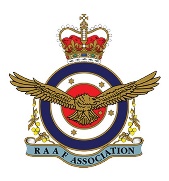 Dinner Danceat Merriwa RAAFA EstateSaturday May 11 2019 at 6pmDancing to the AUSTRALIAN ARMY BAND, PERTH until 10.30pm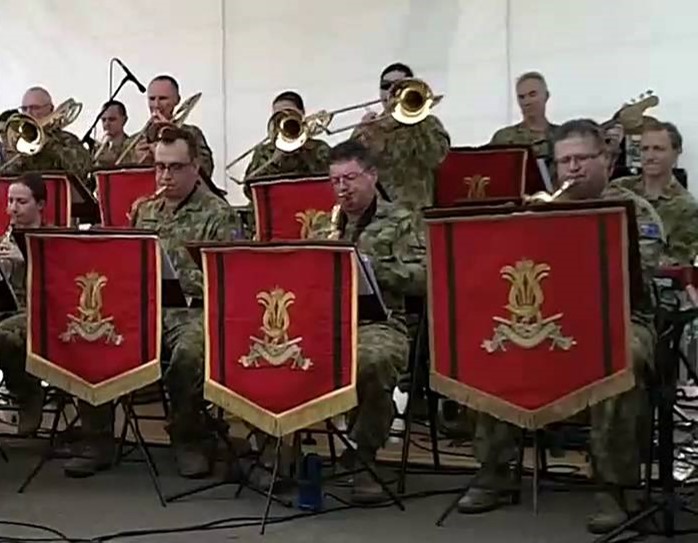 Tickets (to include main meal and dessert) $40Jacket and tie for menTickets and table bookings available from Maggie Edgar – Unit 88 (9400 3488)This event replaces the usual Friday night bistro.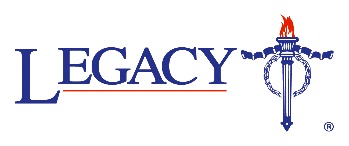 ALL PROCEEDS TO BE DONATED TO LEGACY